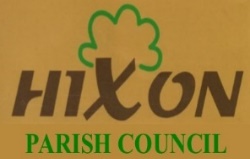 					AGENDATask Group Name:Dog Poo DPVenueGreen Man Dining RoomDate04/09/2019Time19:00Members Susan McKeown SM: Carol Finlayson CFItem RefAgenda Item1Dog Poo Campaign in 2018 with SBC (Saul Hocking)2Where are the signs now?3Areas to be targeted in the next 6 months.4Baseline count and monitoring.5Requests for signs from Residents.6Newsletter.